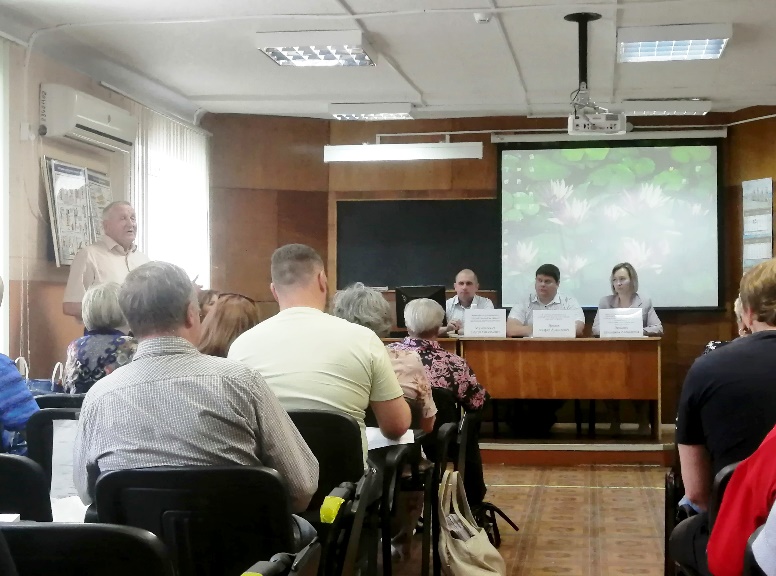 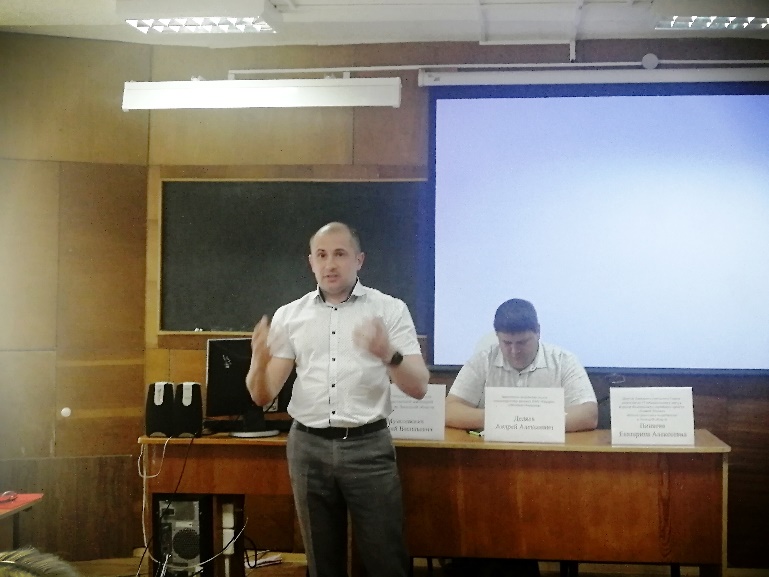 8 июня 2022 года состоялся семинар по подготовки МКД к прохождению осенне-зимнего периодаВ рамках реализации проекта «Школа грамотного потребителя»  8 июня состоялся семинар по теме: «Подготовка многоквартирного дома к прохождению осенне-зимнего периода. Права и обязанности собственников» для старших по домам, председателей ТОС и активных жителей МКД. Спикерами мероприятия выступили заместитель государственной жилищной инспекции Сергей Музалевских, депутат Липецкого городского Совета депутатов Екатерина Пинаева, директор ООО УК «Городище» Татьяна Черных, представители ПАО «Квадра».В ходе семинара обсудили вопросы содержания многоквартирных домов Липецкой области, обеспечения безопасной эксплуатации систем газоснабжения домов, подготовки жилых домов к работе в осенне-зимний период 2022-2023 годов. Особое внимание было уделено реализации мероприятий по промывке системы отопления в многоквартирных домах. Было отмечено, что надлежащая реализация данных мероприятий управляющими организациями позволит значительно повысить качество услуг по отоплению в ходе отопительного периода.